КОНСПЕКТ УРОКА ПО МАТЕМАТИКЕ4 классУЧИТЕЛЬ: ПАНТЕЛЕЕВА В. В.ТЕМА: ЗАКРЕПЛЕНИЕ И ПОВТОРЕНИЕ ИЗУЧЕННОГО МАТЕРИАЛА.МАТЕМАТИКА4 классЗакрепление и повторение изученного материала по теме: Умножение и деление многозначных чисел».Урок: Путешествие по зоопарку.Тип урока: повторительно-обобщающий.Цели  и задачи урока:1.Образовательные:Закрепить изученные приёмы умножения и деления многозначных чисел.Отрабатывать умение анализировать арифметические задачи и решать их.Повторить : перевод величин, знание порядка выполнения арифметических действий, решение уравнений, нахождение дроби числа.Продолжать формирование вычислительных навыков.2.Развивающие:Развитие познавательной активности учащихсяСовершенствование мыслительных операций: анализа, синтеза. Сравнения, сопоставления.Развитие психических процессов: памяти, мышления, восприятия, внимания, эмоций.3. Воспитательные:Воспитание активности, любви к животным, любознательности, заинтересованности и пытливости в процессе учения.Оборудование:Карточка с домашним заданием у каждого ученика (изображение зебры)Карточка с заданиями для урока у каждого ученикаКарточки с изображениями животных: зебра, тигр, морж, кенгуру, муравьед, гепард, пингвин.(на доске)Очертания материков (на доске)Оформление доски:                                                                   Очертания материковХод урока:- Ребята, вы на дом вчера получили карточку с заданием. Надо было решить примеры и раскрасить в соответствии с получившимися ответами. Что же у вас получилось? Поднимите свои карточки . Что же это за животное? (зебра)Сегодня зебра приглашает нас с вами совершить путешествие по зоопарку и познакомиться с замечательными животными, узнать много интересного про них. Напишите на листке свою фамилию и имя. . Итак, в путь!Но калитка закрыта,  чтобы попасть в зоопарк нужно разгадать секретный код , тогда ворота откроются. Зебра предлагает нам сыграть в игру «Крестики-нолики».Перед вами поле из 9 квадратов и 9 вопросов. Вы читаете первый вопрос, если согласны с утверждением , то в первом квадрате ставите крестик, если не согласны -  то нолик и т. д.(см. карточку)1. Игра «Крестики – нолики»                                  Х - да                                  О - нет
Теперь проверим. У вас должен получиться большой крестик. В каких квадратах у вас получились нолики?Ворота зоопарка открыты и перед вами (на доске )находятся клетки. Узнайте какие же животные находятся в каждой клетке. Для этого решите пример и под цифрой ответа запишите соответствующую букву (см.карточку).2. Узнай, кто в каждой клетке!Проверяем, вы называете номер клетки и то животное, которое у вас получилось, если ответ верный клетка открывается и перед вами появляется это животное.Ну, а сейчас у нас очень ответственное задание. Мы должны отправить всех этих животных на родину.3. Где же ваша родина?1) В первой клетке у нас  тигр, на каком материке живут тигры, запишите (тигр-материк Евразия), а затем мы поселим тигра на этот материк(работа с доской)Теперь узнаем интересные факты о тигре.(см. карточку)Таким образом проводится работа с остальными животными.4.Домашнее задание.Дома, вы узнаете интересные факты о животных-рекордсменах (см. карточку) , а в начале следующего урока мы поселим и этих животных на тот материк, где они живут.В путешествие по зоопарку отправляется   Ф. И.        ________________________________1. Игра «Крестики – нолики»                                  Х - да                                  О - нет
1.Чтобы найти неизвестный множитель нужно произведение разделить на известный множитель.2. Площадь прямоугольника – это сумма длин сторон этого прямоугольника.3. Чтобы узнать во сколько раз одно число больше или меньше другого , нужно большее число разделить на меньшее.4. Чтобы найти расстояние, нужно скорость разделить на время.5. Чтобы найти делимое , нужно делитель умножить на частное.6. В 5 часах ровно 500 минут.7. Если умножить длину прямоугольника на его ширину, то результатом явится площадь.8. 1 дм = 1000мм9. Чтобы найти скорость , нужно расстояние разделить на время.2. Узнай, кто в каждой клетке!3. Где же ваша родина?1)_____________- материк____________________вес: 2ц 80кг = __________кгЗадача: Сколько прыжков нужно сделать тигру, чтобы преодолеть расстояние 768 метров, если один прыжок равен 6 метров?_____________________________________________________________________________-2)____________ - материк __________________вес: 2т 2ц = __________кг       1т 5ц = __________кгЗадача:            масса 1 бивня – 5 кгНайди массу бивней 10 моржей:_________________________________________________3)___________ - материк __________________вес:  70000грамм = ______кгдлина тела 1м 60см = _________смдлина хвоста 1м 10см = __________смреши уравнение Х х 9 = 794-389 и узнаешьХ =________км/ч – скорость кенгуру4)___________ - материк ___________________________________длина тела 200см = ______мдлина языка 600мм = ______смвес гигантского муравьеда :450: (30 х 3) х 60 – 89 х 3 +68: (51:3) = ______кг5)__________ - материк __________________Составь задачу:92км/ч                     3 часа? км/ч_______________________________________.                               576 кмОтвет: _______км/ч – скорость другого гепарда.6)__________ - материк __________________рост 135см = _____ м _______смпогружается в воду на 3/10 часа. Сколько это минут?_______________________________Задача: Яйцо пингвина весит 450грамм, это в 100 раз меньше веса взрослого пингвина. Сколько весит пингвин? __________________________________________________4. САМЫЕ – САМЫЕ – САМЫЕ !  (рекордсмены) Домашнее  задание.Задача: Самая оперённая птица – лебедь. У него 25000 перьев.4/5 перьев на голове и шее. Сколько перьев на теле лебедя? _______________________________1)Самая большая змея – анаконда, её длина 1143см = _______м _______см2)Самая ядовитая змея – кобра, её длина558см = ______м_______смПосле её укуса смерть у человека наступает через 1/4 часа = _____________минут                                      У слона через 2/12 суток = _____________час.3)Самая большая из акул – китовая акулавесит 15 тонн = _____________кгдлина 18 метров = _____________см4)Самое крупное сухопутное млекопитающее – слонвес 7000кг = ___________тоннвысота 400см =_________мвес сердца 12000грамм = _______________кг5)Самое огромное животное Земли – синий китдлина 30метров = _____________смвесит столько, сколько весят 20 слонов___________________________тонн6)Самое длинношеее животное – жираф, достигает в высоту580см = _____м_____см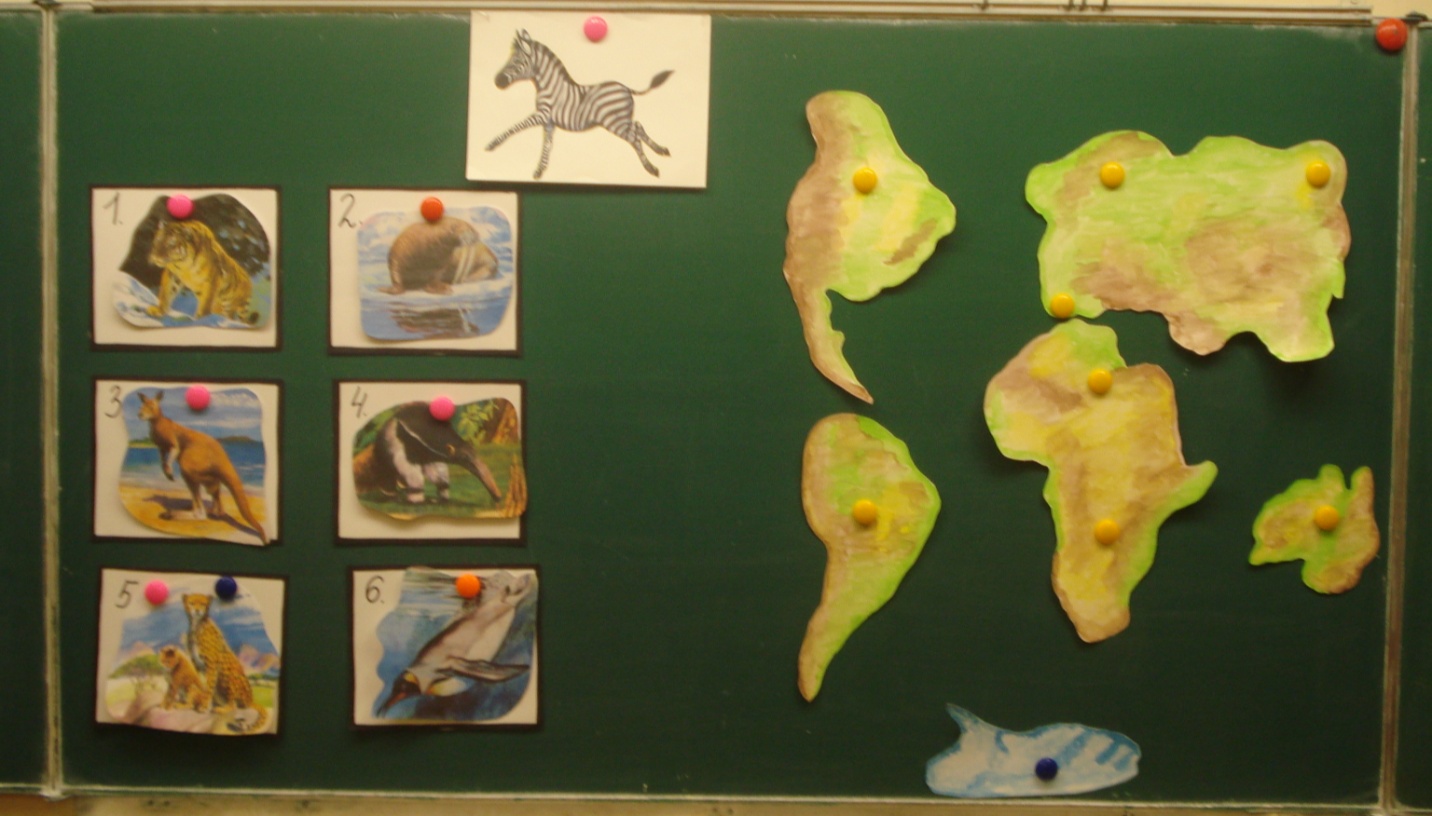 1.2.3.4.5.6.7.8.9.1.2.3.4.5.6.7.8.9.клетка №145935: 5 = ___________клетка №214792:4= ___________клетка №38070049 - 615 = ___________клетка №46053080 х 7= ___________клетка №553926 х 4 = ___________клетка №6800680 х 9= ___________